Informacja o realizacji zadania dofinasowanego ze środków WFOŚiGW w Gdańsku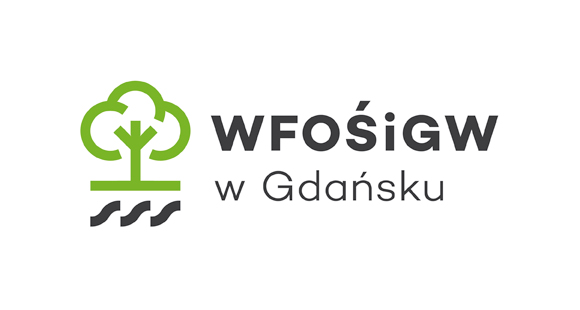 Korzystamy z dofinansowaniaWojewódzkiego Funduszu Ochrony Środowiska i Gospodarki Wodnej w Gdańsku.Link do strony WFOŚiGW w Gdańsku:  http://www.wfosigw.gda.plInformujemy, iż Gmina Cewice, na podstawie umowy pożyczki nr WFOŚ/P/8/2015 z dnia 23.03.2015 roku, realizuje zadanie dofinansowywane  ze środków WFOŚiGW w Gdańsku  pn. „Budowa sieci kanalizacji sanitarnej w miejscowości Bukowina gmina Cewice – etap I.Koszt kwalifikowany zadania wynosi 2.651.903,00 zł.Wysokość pożyczki wynosi 1.200.000,00  zł, co stanowi  45,25% kosztu kwalifikowanego całkowitego działania.